B7 revision – Higher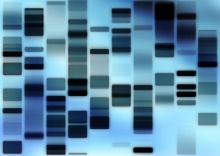 DNA fingerprinting:Select the correct statement from the following options:A.	Isolation  of DNA from white blood cellsB.	Isolation of DNA from red blood cellsC.	Isolation of DNA from stem cellsA.	Production of a protein probe with a fluorescent chemical markerB.	Production of a gene probe with a fluorescent chemical markerC.	Production of a protein probe with a radioactive markerA.	Addition of the probe to the protein sampleB.	Addition of the DNA sample to the gelC.	Addition of the probe to the DNA sampleA.	Use of radioactivity to detect the marker and therefore  indicate the position of the DNA       fragment/alleleB.	Use of UV light to detect the marker and therefore indicate the position of the DNA       fragment/alleleC.	Use of radioactivity to detect the marker and therefore indicate the position of the protein       fragment/alleleTissue fluid:Blood flowing through the artery is carrying glucose and carbon dioxide. As the blood passes through the capillary bed the platelet of the blood leaves the capillaries and becomes tissue fluid. The tissue fluid surrounds nearby bones and diffusion of glucose and oxygen occurs. The glucose and oxygen diffuse out of the cells and carbon dioxide and urea diffuse into the cells. The tissue fluid containing waste products then returns to the capillary bed and moves along into an artery.Vasoconstriction: use the diagram to help explain what happens during vasoconstriction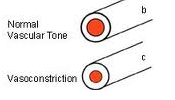 Vasodilation: use the diagram to help explain what happens during vasodilation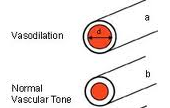 Bioaccumulation:What is bioaccumulation?.....................................................................................................................................Why does the concentration become higher when you move higher up the food chain?.................................................................................................................................................................................................................What is the potential hazard of bioaccumulation?..............................................................................................................................................................................................................................................................................Eutrophication: put these statements into the correct order